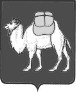 ТЕРРИТОРИАЛЬНАЯ ИЗБИРАТЕЛЬНАЯ КОМИССИЯГОРОДА КОПЕЙСКАПОВЕСТКА ЗАСЕДАНИЯ № 180Дата: 22 июля 2020 года.Место проведения: 311 кабинет.Начало заседания: 9-001.О регистрации Белозерцевой  Ларисы Александровны  в депутаты Собрания депутатов Копейского городского округа  по одномандатному избирательному округу № 5(Докладчик :секретарь комиссии Бочарникова М.В.)2. О регистрации Березовского Артема Николаевича  кандидатом в депутаты Собрания депутатов Копейского городского округа  по одномандатному избирательному округу № 22(Докладчик :секретарь комиссии Бочарникова М.В.)3. О регистрации Божанова  Эдуарда Владимировича  в депутаты Собрания депутатов Копейского городского округа  по одномандатному избирательному округу № 3(Докладчик :секретарь комиссии Бочарникова М.В.)4. О регистрации  Бычкова Андрея Викторовича кандидатом в депутаты Собрания депутатов Копейского городского округа  по одномандатному избирательному округу № 16(Докладчик :секретарь комиссии Бочарникова М.В.)5. О регистрации Волгина Максима Алексеевича   кандидатом в депутаты Собрания депутатов Копейского городского округа  по одномандатному избирательному округу №12 (Докладчик :секретарь комиссии Бочарникова М.В.)6.О регистрации Гиске Константина Рудольфовича  кандидатом в депутаты Собрания депутатов Копейского городского округа  по одномандатному избирательному округу № 10(Докладчик :секретарь комиссии Бочарникова М.В.)7. О регистрации Ефимова Евгения Александровича кандидатом в депутаты Собрания депутатов Копейского городского округа  по одномандатному избирательному округу № 16(Докладчик :секретарь комиссии Бочарникова М.В.)8. О регистрации Журавлевой Елены Анатольевны   в депутаты Собрания депутатов Копейского городского округа  по одномандатному избирательному округу № 13(Докладчик :секретарь комиссии Бочарникова М.В.)9. О регистрации Золотых Елены Викторовны   кандидатом в депутаты Собрания депутатов Копейского городского округа  по одномандатному избирательному округу №5 (Докладчик :секретарь комиссии Бочарникова М.В.)10.О регистрации Зырянова Владимира Павловича  кандидатом в депутаты Собрания депутатов Копейского городского округа  по одномандатному избирательному округу № 6(Докладчик :секретарь комиссии Бочарникова М.В.)11.О регистрации Инюшина Александра Николаевича кандидатом в депутаты Собрания депутатов Копейского городского округа  по одномандатному избирательному округу № 3(Докладчик :секретарь комиссии Бочарникова М.В.)12. О регистрации Кичигиной Надежды Валерьевны  кандидатом в депутаты Собрания депутатов Копейского городского округа  по одномандатному избирательному округу № 13(Докладчик :секретарь комиссии Бочарникова М.В.)13. О регистрации Королева Дмитрия Петровича   кандидатом в депутаты Собрания депутатов Копейского городского округа  по одномандатному избирательному округу №13(Докладчик :секретарь комиссии Бочарникова М.В.)14. О регистрации Лапытько Дмитрия Юрьевича кандидатом в депутаты Собрания депутатов Копейского городского округа  по одномандатному избирательному округу № 14(Докладчик :секретарь комиссии Бочарникова М.В.)15.О регистрации Ломовцева Михаила Васильевича кандидатом в депутаты Собрания депутатов Копейского городского округа  по одномандатному избирательному округу № 1(Докладчик :секретарь комиссии Бочарникова М.В.)16. О регистрации Лузгина Максима Александровича кандидатом в депутаты Собрания депутатов Копейского городского округа  по одномандатному избирательному округу №21(Докладчик :секретарь комиссии Бочарникова М.В.)17. О регистрации  Назарова   Александра  Анатольевича   кандидатом в депутаты Собрания депутатов Копейского городского округа  по одномандатному избирательному округу №1 (Докладчик :секретарь комиссии Бочарникова М.В.)18. О регистрации Плотникова Данила Андреевича  кандидатом в депутаты Собрания депутатов Копейского городского округа  по одномандатному избирательному округу № 16(Докладчик :секретарь комиссии Бочарникова М.В.)19. О регистрации Радионова Андрея Павловича  кандидатом в депутаты Собрания депутатов Копейского городского округа  по одномандатному избирательному округу № 25(Докладчик :секретарь комиссии Бочарникова М.В.)20. О регистрации Рязановой Натальи Ивановны  кандидатом в депутаты Собрания депутатов Копейского городского округа  по одномандатному избирательному округу № 13(Докладчик :секретарь комиссии Бочарникова М.В.)21. О регистрации Саблиной Татьяны Евгеньевны   кандидатом в депутаты Собрания депутатов Копейского городского округа  по одномандатному избирательному округу №14 (Докладчик :секретарь комиссии Бочарникова М.В.)22. О регистрации Сальниковой Полины Сергеевны   кандидатом в депутаты Собрания депутатов Копейского городского округа  по одномандатному избирательному округу №8(Докладчик :секретарь комиссии Бочарникова М.В.)23. О регистрации Сединкина  Николая Анатольевича кандидатом в депутаты Собрания депутатов Копейского городского округа  по одномандатному избирательному округу № 12(Докладчик :секретарь комиссии Бочарникова М.В.)24.О регистрации Сергеева Дмитрия Сергеевича кандидатом в депутаты Собрания депутатов Копейского городского округа  по одномандатному избирательному округу № 17(Докладчик :секретарь комиссии Бочарникова М.В.) 25. О регистрации Согрина Дмитрия Валерьевича   кандидатом в депутаты Собрания депутатов Копейского городского округа  по одномандатному избирательному округу №11(Докладчик :секретарь комиссии Бочарникова М.В.)26. О регистрации Соснина Андрея Александровича       кандидатом в депутаты Собрания депутатов Копейского городского округа  по одномандатному избирательному округу №1(Докладчик :секретарь комиссии Бочарникова М.В.)27. О регистрации Сумина Вадима Анатольевича  кандидатом в депутаты Собрания депутатов Копейского городского округа  по одномандатному избирательному округу № 10(Докладчик :секретарь комиссии Бочарникова М.В.)28. О регистрации Ткачевой Анастасии Александровны  кандидатом в депутаты Собрания депутатов Копейского городского округа  по одномандатному избирательному округу № 12(Докладчик :секретарь комиссии Бочарникова М.В.)29.О регистрации Токарева Александра Сергеевича кандидатом в депутаты Собрания депутатов Копейского городского округа  по одномандатному избирательному округу № 21(Докладчик :секретарь комиссии Бочарникова М.В.)30.О регистрации Труш Ирины Александровны  кандидатом в депутаты Собрания депутатов Копейского городского округа  по одномандатному избирательному округу № 4(Докладчик :секретарь комиссии Бочарникова М.В.)31. О регистрации Умршатян Арсен Ашотович  кандидатом в депутаты Собрания депутатов Копейского городского округа  по одномандатному избирательному округу № 15(Докладчик :секретарь комиссии Бочарникова М.В.)32. О регистрации Устьянцева  Валерия  Владимировича   кандидатом в депутаты Собрания депутатов Копейского городского округа  по одномандатному избирательному округу №9 (Докладчик :секретарь комиссии Бочарникова М.В.)33. О регистрации Федосенко Сергея Николаевича кандидатом в депутаты Собрания депутатов Копейского городского округа  по одномандатному избирательному округу № 20(Докладчик :секретарь комиссии Бочарникова М.В.)34. О регистрации Федякина Михаила Анатольевича   в депутаты Собрания депутатов Копейского городского округа  по одномандатному избирательному округу № 9(Докладчик :секретарь комиссии Бочарникова М.В.)35. О  регистрации Фещака  Дмитрия  Владимировича    кандидатом в депутаты Собрания депутатов Копейского городского округа  по одномандатному избирательному округу № 8(Докладчик :секретарь комиссии Бочарникова М.В.)36. О регистрации Хазарова Артура Тимуровича  кандидатом в депутаты Собрания депутатов Копейского городского округа  по одномандатному избирательному округу №19(Докладчик :секретарь комиссии Бочарникова М.В.)37.О регистрации Чувакиной Ольги Анатольевны кандидатом в депутаты Собрания депутатов Копейского городского округа  по одномандатному избирательному округу №13(Докладчик :секретарь комиссии Бочарникова М.В.)38. О  регистрации Юриной Натальи Константиновны    в депутаты Собрания депутатов Копейского городского округа  по одномандатному избирательному округу № 22(Докладчик :секретарь комиссии Бочарникова М.В.)39. О регистрации Коваленко Дениса Владимировича   кандидатом в депутаты Собрания депутатов Копейского городского округа по одномандатному избирательному округу № 6(Докладчик :секретарь комиссии Бочарникова М.В.)40. О регистрации  Непомнящих  Александра  Сергеевича   кандидатом в депутаты Собрания депутатов Копейского городского округа по одномандатному избирательному округу № 7(Докладчик :секретарь комиссии Бочарникова М.В.)41. О регистрации Самохвалова Ивана Павловича  кандидатом в депутаты Собрания депутатов Копейского городского округа по одномандатному избирательному округу № 7(Докладчик :секретарь комиссии Бочарникова М.В.)42. О регистрации Федякина  Михаила  Анатольевича   кандидатом в депутаты Собрания депутатов Копейского городского округа по одномандатному избирательному округу № 9(Докладчик :секретарь комиссии Бочарникова М.В.)43. О регистрации Астахова Владимира Александровича  кандидатом в депутаты Собрания депутатов Копейского городского округа по одномандатному избирательному округу № 6(Докладчик :секретарь комиссии Бочарникова М.В.)Секретарь комиссии                                                     Бочарникова М.В.